Alternative spellings ‘ee’Circle all the words that contain the ‘ee’ phoneme!(ee,ea, ey, y, ie, e_e, e)Write a sentence for each of those words__________________________________________________________________________________________________________________________________________________________________________________________________________________________________________________________________________________________________________________________________________________________________________________________________________________________________________________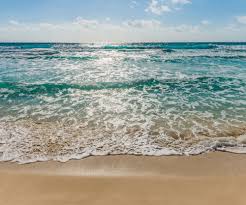 heseasidekeyskeephappyStevecubeechoingshield